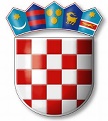 REPUBLIKA HRVATSKAVARAŽDINSKA  ŽUPANIJAGOSPODARSKA ŠKOLA VARAŽDINKLASA: 007-04/24-01/8URBROJ: 2186-148-05-24-2Varaždin, 18. 4. 2024U četvrtak, 18. travnja 2024. godine održana je elektronska sjednica Školskog odbora Gospodarske škole Varaždin, u vremenu od 12,00 do 17,00 sati.Pozivi za sjednicu Školskog odbora te popratni dokumenti poslani su svim članovima Školskog odbora elektronskim putem, te su bili dužni očitovati se e-mailom o davanju suglasnosti na predloženo:Usvajanje zapisnika s prošle sjednice Školskog odboraDonošenje Izmjena i dopuna Statuta Gospodarske škole VaraždinDavanje suglasnosti ravnateljici za zasnivanje radnih odnosa po objavljenim natječajimaAd 1ODLUKAŠkolski odbor jednoglasno je usvojio zapisnik s prošle sjednice Školskog odbora održane 27. ožujka 2024. godine.Ad 2ODLUKAŠkolski odbor donosi Odluku o donošenju Izmjena i dopuna Statuta Gospodarske škole VaraždinAd 3ODLUKA Školski odbor jednoglasno donosi Odluku o davanju suglasnosti ravnateljici za zasnivanje radnog odnosa po objavljenom natječaju za radno mjesto nastavnika psihologije – 1 izvršitelj na određeno nepuno radno vrijeme za 4 sata nastave tjedno s Devidom KosomZAPISNIČAR                                                PREDSJEDNIK ŠKOLSKOG ODBORAKristina Đurman                                                        Tomislav Purgarić